Mardi 3 décembre 2013La classe orange et la classe verte se sont rendues à la salle des fêtes de Fives  pour voir un spectacle de Noël : « la puce à l’oreille »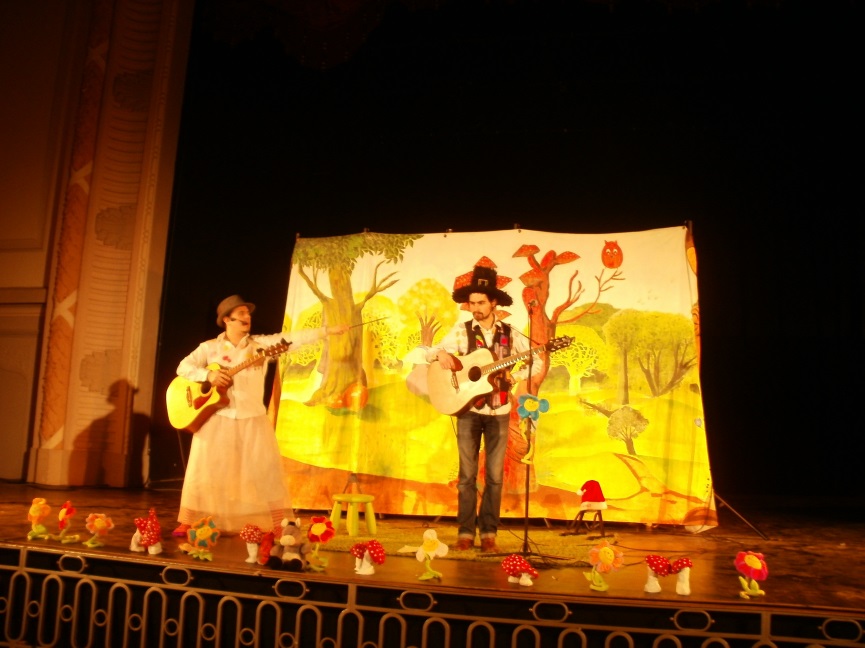 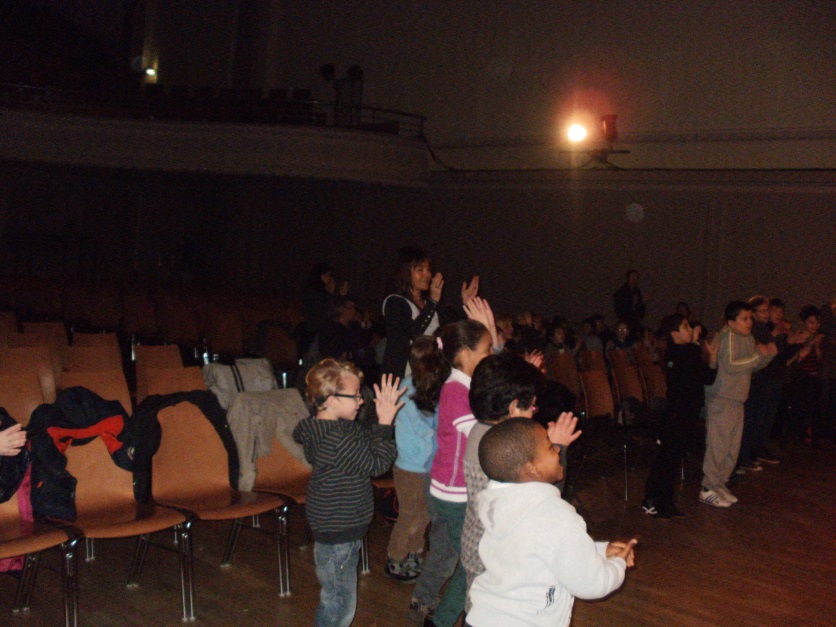 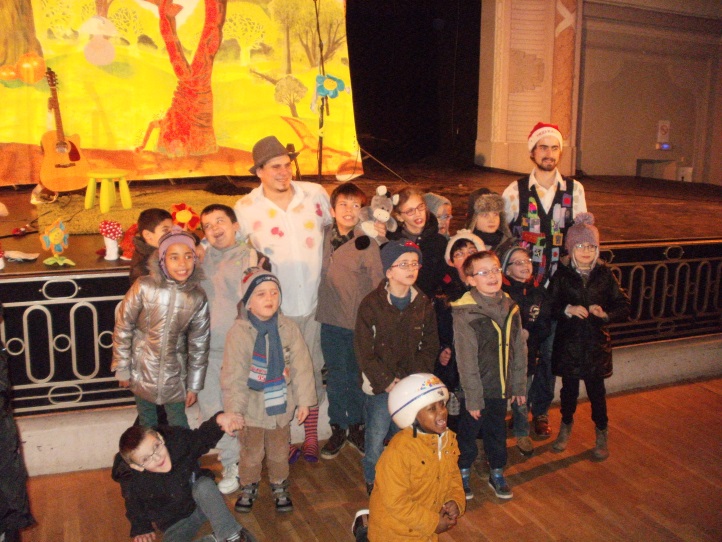 Vous pouvez retrouver Jémy et Antoine sur le site http://www.jemy;fr/facebook.com/jemyweb